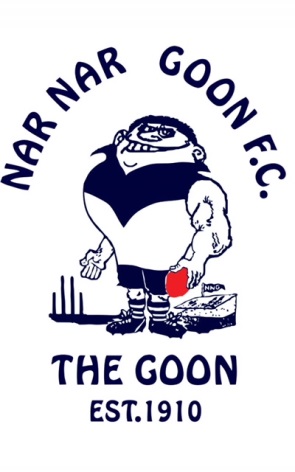 Name: _________________________________________________________Address: ___________________________     ___________________________Phone number: ____________________Email: __________________________________________________________Age group you would like to coach:   8   9  10   11   12   13   14Relationship to the team: _______________________________________Second Preference:   8   9  10   11   12   13   14Relationship to the team: _______________________________________Are you a past/present member of Nar Nar Goon FC?   Y  /  NAre you a past player of Nar Nar Goon Senior FC?   Y  /  NDid you play junior football?  List the club(s) you played for:______________________________________________________________________________________________________________________________________________________Did you or do you currently play senior football? If so, list the club name and years played.______________________________________________________________________________________________________________________________________________________Previous coaching experienceClub				Year			    Age group________________________________________________________________________________________________________________________________________________________________________Certificates and QualificationsDo you have a current coach’s accreditation certificate?  Y  /  NAccreditation: __________________ Expiry Date: _________________Do you have a Working with Children’s Check?      		Y  /  NWWCC number: _____________________  Expiry Date: ____________Do you have a current first aid certificate?    			Y  /  NFirst aid certificate level: ______________Expiry Date: _____________Do you have any other qualifications that you feel would help you be a great coach?Tell us about yourself and why you would like to coach at Nar Nar Goon Junior Football Club._______________________________________________________________________________________________________________________________________________________________________________________________________________________________________________________________________________________________*Please note you must hold a current WWCC and level one coaching accreditation to coach.  There is time and assistance available before the season starts to obtain these.ALL APPLICATIONS TO BE EMAILED TO CLUB SECRETARY – KAREN LAWLOR – office@krplum.com.auAPPLICATIONS CLOSE 25th October 2019 at 5pm 